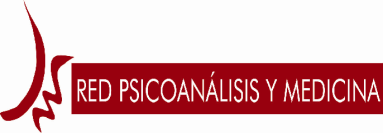 TENEMOS QUE HABLAR: ¿Hay recetas para tratar al paciente?Boletín de inscripción Nombre y Apellidos Si es la primera vez que participa en una actividad de la Red, debe rellenar los siguientes campos:CiudadE-mail Teléfono de contacto Profesión Institución en la que trabaja ¿A través de qué persona o medio ha recibido  la información de este encuentro?¿Desea recibir información de la Red Psicoanálisis y Medicina?Lugar: Sección Clínica de Barcelona – C/Santa Perpetua, 12  - BarcelonaFecha: sábado 02 de marzo de 2019 de 11 a 13  h. Colaboración en los gastos 15 € ASOCIACION POROS ES81 2100 0900 9002 1134 4331 Enviar este boletín de inscripción junto con el comprobante de ingreso a redpsicoaymed@gmail.com 